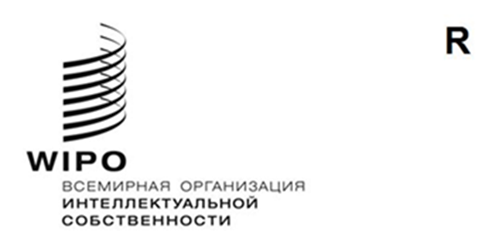 WIPO/IP/CONV/GE/21/INF/1/PROVоригинал: английскийдата: 12 июля 2021 г.ДИСКУССИЯ ВОИС ПО ВОПРОСАМ ИНТЕЛЛЕКТУАЛЬНОЙ СОБСТВЕННОСТИ (ИС) И ПЕРЕДОВЫХ ТЕХНОЛОГИЙЧетвертый раунд
Женева, 22 и 23 сентября 2021 г., 12:00–14:30 (ЦЕВ)ПРЕДВАРИТЕЛЬНАЯ ПОВЕСТКА ДНЯподготовлена Секретариатом ВОИССреда, 22 сентября 2021 г.12:00–12:10	Открытие12:10–12:25	Дискуссионная группа № 1. Данные: вне рамок ИИ в полностью взаимосвязанном миреДолгое время считалось, что создание экономической ценности связано с производством материальных товаров и услуг. В условиях роста цифровизации стремительно растет роль нематериальных активов и данных, и они становятся центральным элементом экономической системы. Деятельность, связанная с данными, перестала быть чем-то вспомогательным.Данные часто называют новой нефтью, но верно ли такое сравнение? В раках этой дискуссионной группы мы рассмотрим данные в широком экономическом контексте, особенно как стимул многочисленных элементов четвертой промышленной революции, и в свете этого попытаемся ответить на вопрос, почему так важно анализировать их в контексте регулирования и ИС.Что такое данныеКаковы экономические характеристики данныхЦенность данныхПочему данные важны для четвертой промышленной революции12:25–12:45	Вопросы и ответы. Данные: вне рамок ИИ в полностью взаимосвязанном мире12:45–13:15	Дискуссионная группа № 2. Матрица регулирования данныхК данным могут применяться самые разные механизмы регулирования в зависимости от интересов и ценности, которые планируется регламентировать. Более того, регулирующие подходы могут быть обусловлены культурной традицией.В рамках этой дискуссионной группы будут рассмотрены разные составляющие соответствующей политики, актуальные для данных.Какие элементы регулирования данных заслуживают особого вниманияКонтроль за данными и права собственности на данные: в чем разницаДанные для общественного благаБезопасность, конфиденциальность, антимонопольное законодательствоДанные и культурный подход13:15–13:40	Вопросы и ответы. Матрица регулирования данных13:40–14:05	Дискуссионная группа № 3. Данные и бизнес-модели: мнение деловых круговВ рамках этой дискуссионной группы будут подробно рассмотрены вопросы о том, как новаторы и авторы используют данные и какую роль играет ИС (и другие механизмы регулирования) в рамках их бизнеса.Экосистемы данныхИС – барьер или стимул для обмена данными?14:05–14:25	Вопросы и ответы. Данные и бизнес-модели: мнение деловых кругов14:30	Завершение первого дня работыЧетверг, 23 сентября 2021 г.12:00–12:45	Дискуссионная группа № 4. Данные в действующей системе ИСВ рамках этой дискуссионной группы планируется рассмотреть с учетом более широкого контекста, как принципы ИС применяются к данным и как ИС вписывается в более общую систему регулирования. Действующая система ИС уже предусматривает определенные виды охраны данных, но достаточно ли их?Вписываются ли данные в действующую систему ИС?Значение действующих инструментов для охраны и использования данныхЛакуны существующих механизмов ИССитуации, в которых ИС является барьером для инноваций в области данных12:45–14:05	Свободная дискуссия. Достаточна ли действующая система ИС для регулирования области, связанной с данными?14:05–14:20	Дискуссионная группа № 5. Как данные изменят процедуры регистрации и административного управления ИС14:20–14:30	Закрытие[Конец документа]